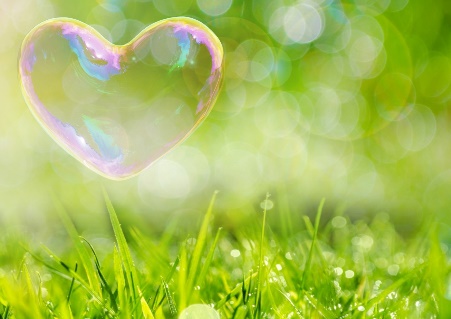 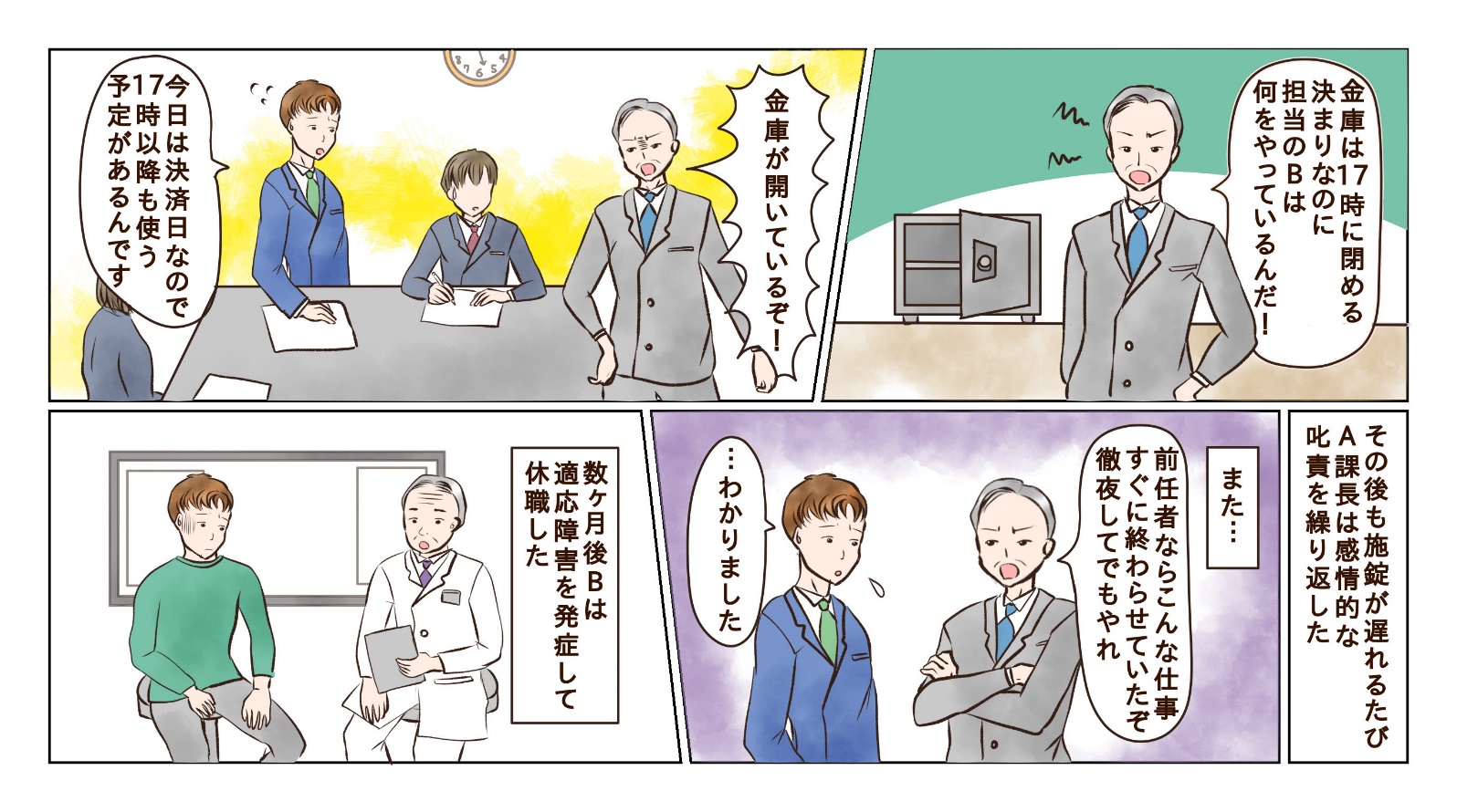 　裏面に答えがあります。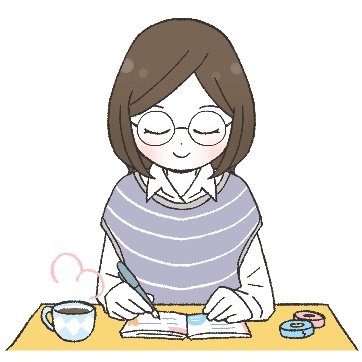 ジャーナリングとは、頭に浮かぶことを決まった時間内で自由に書き出すことです。「今ここに集中する」マインドフルネスな状態をつくりだすことから、書く瞑想とも呼ばれています。もやもやした気持ちを抱えて苦しい時は、ぜひ試してみてください。「今感じていること」を思いのままに書くのもいいですし、「今の悩み」、「今感謝していること」、「今やりたいこと」のようなテーマを決めてもOKです。ジャーナリングの効果はたくさんありますが、今抱えている悩みと距離をとって、客観的に見られるようになることもその一つです。その結果、あせりがやわらぐので、落ち着いて物事を考えることができるようになります。それ以外にも、それまで思いつかなかった選択肢に気づけたり、モヤモヤとした頭をリセットできるという効果もあります。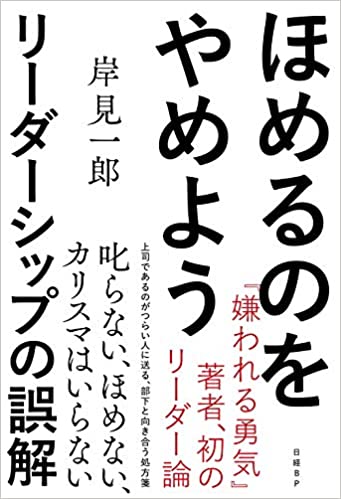 ベストセラーとなった『嫌われる勇気』の著者によるリーダーシップ論です。「ほめるのをやめよう」というタイトルから、「リーダーは厳しくあるべきだ」という内容だと誤解をされてしまうかもしれませんが、著者は「叱るのをやめよう」とも言っており、アドラー心理学の特徴である「勇気づけ」を部下に対して行うことを勧めています。印象的だったのは「『悪い』リーダーは存在しません。部下との対人関係をどう築けばいいか知らない『下手な』リーダーがいるだけです。」という部分です。パワハラのグレーゾーンは、（パワハラとして抑圧する対象ではなく）『下手な』指導であり、どう改善するかが大事だと考えていたので、大変共感しました。また「自分は果たしてリーダーとして適格なのか、よきリーダーであるためにはどうすればいいかを考え抜くことが必要なのです。」という部分も、パワハラの取り組みには大事だと考えています。